Melbourne Water 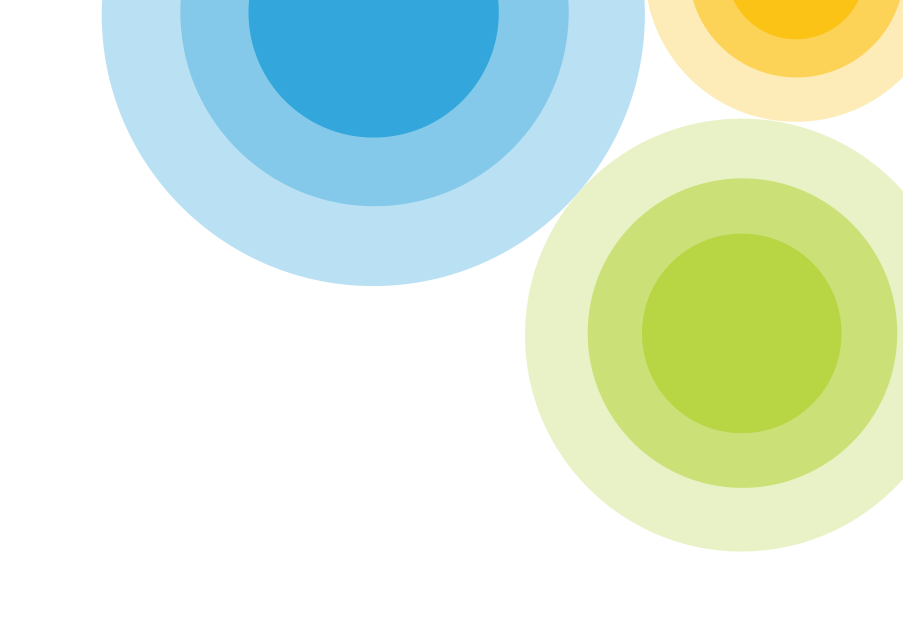 Consultancy Expenditure 2020-21Detailed information on Consultancies: 2020-21ConsultantPurpose of consultancyStart DateEnd Date$000 
Total approved project fee (excl. GST)$000
 Expenditure 2019-20
(excl. GST)$000
 Future expenditure (excl. GST) AZURE CONSULTINGReview the of effectiveness of the waterways, land & delivery (WLD) field force, including recommendations for high-priority gaps identified in roles and outcomes.25/08/202030/12/2020277                                        277  Nil CH2M-BECA LIMITEDDevelop options for a food waste anaerobic digestion facility capable of receiving and processing up to 90,000 tonnes per year from food waste from pre-consumer (food manufacturing & retail) and post-consumer organic waste (catering, café, food courts etc.). The engagement to provide capital and operating cost estimates.1/12/201930/11/2020                                        132                                         132  Nil D GEN PARTNERSProvision of advice on scope for IT teams to ensure the provision of optimum value to our business and customers.23/06/20208/10/2020                                           25                                            25  Nil DELOITTE CONSULTING PTY LTDProject to understand the current customer segmentation, develop the future state model and provide recommendations of future roadmap.23/11/202030/11/202025                                           25  Nil DWSProvision of expert advice and the building of robotic process automation (RPA) involving various financial systems.12/04/202125/06/2021                                           43                                            43  Nil EAGLEVALE MANAGEMENT SOLUTIONSProvision of business advice regarding maintenance contractor selection processes from an asset maintenance perspective, review of Melbourne Water routine maintenance activities and benchmark of current asset maintenance practices.1/12/202028/02/2022                                           47                                            27                                            20 FPL ADVISORY PTY LTDProvision of insights on economic trends that were occurring or may occur at national and local levels that may impact on our business, our customers and the services we provide to the community.1/03/202130/06/2021                                           51                                            51  Nil LATROBE UNIVERSITYReview options and provide recommendations for the establishment a surveillance monitoring of fish, and to provide guidelines for monitoring changes in fish populations through time throughout the Melbourne Water region24/06/20199/11/202062                                           12  Nil NEWGATE COMMUNICATIONS PTY LTDProvision of research to test water literacy campaign materials to be used in focus groups, including recommendations and reflections.5/11/202030/11/202020                                           20  Nil PLAN2PLACE CONSULTINGProvision of advice on the options available in the Victorian planning system to deliver improved stormwater management outcomes and determine a pathway for implementation. 4/06/202115/07/2021                                           16                                            16  Nil RIGHT LANE CONSULTING PTY LTDProvision of the 2020 customer & strategy implementation review, including advice on the critical assessment of the work as it is delivered.22/07/202030/11/202049                                           49  Nil RPS MANIDIS ROBERTSProvision of strategic advice about engaging with retail customers for price submission 2024.1/06/202130/06/2021                                           17                                            17  Nil SCIENTELL PTY LTDProvision of recommended approaches to strategy development for the future directions of Melbourne Water’s education activities10/08/202019/11/202045                                           45  Nil UTILITIES REGULATION ADVISORYProvision of advisory support in the development of Melbourne Water's response to the Essential Services Commission's (ESC) draft decision.7/12/202010/06/2021100                                        100  Nil 